Name:______________________________________________Date:___________Period:____	1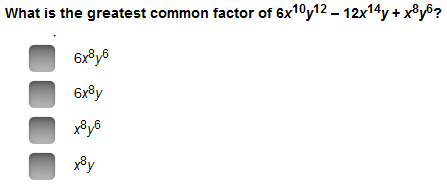 22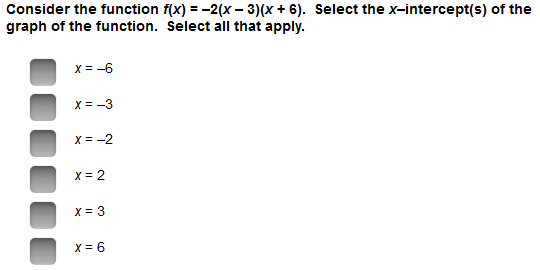 3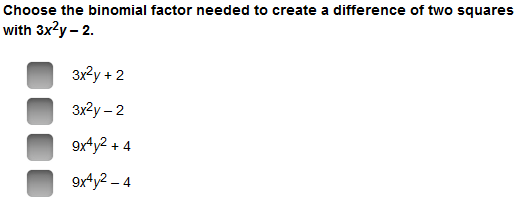 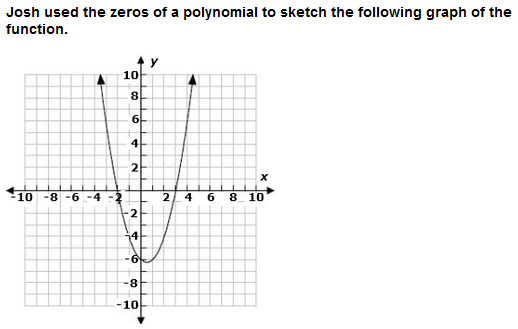 4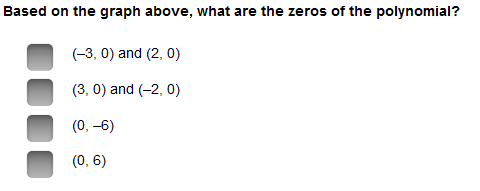 5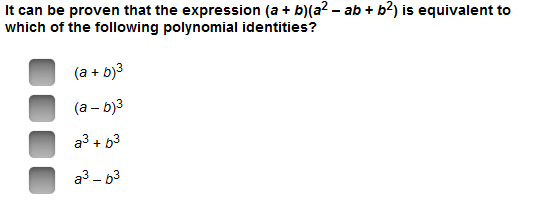 6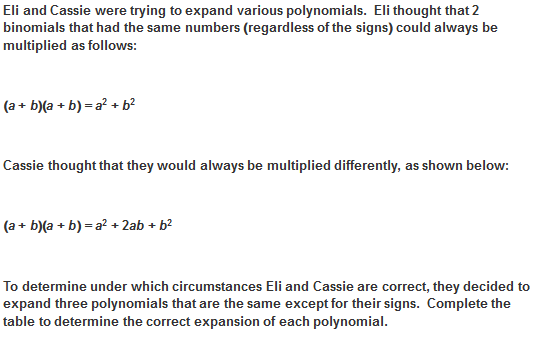 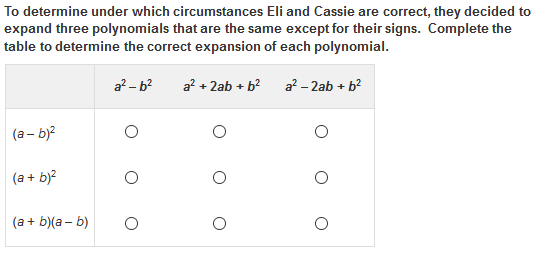 7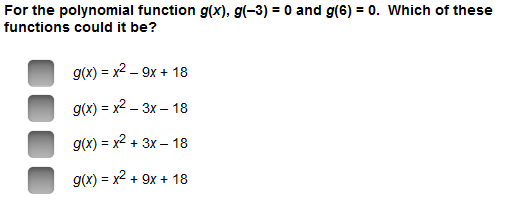 8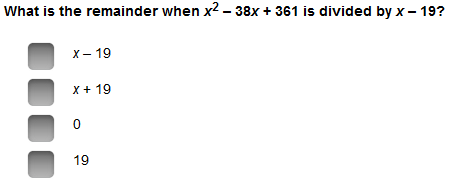 9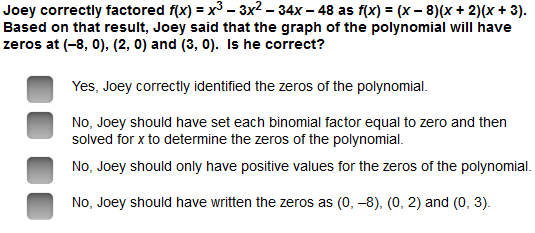 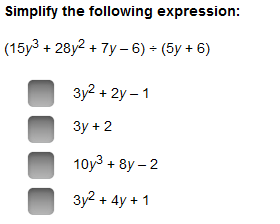 1011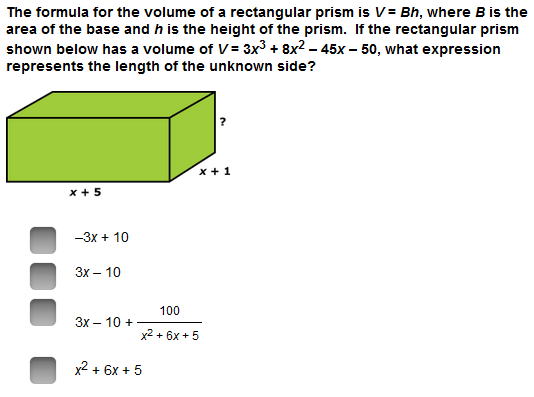 12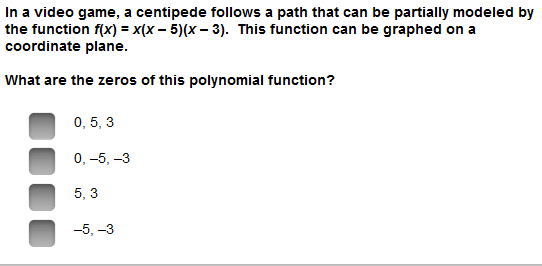 13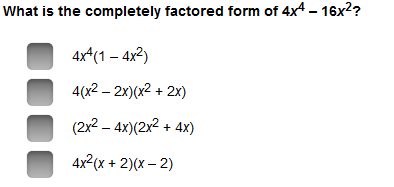 14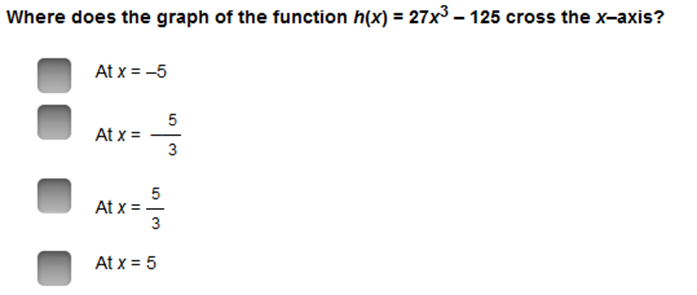 15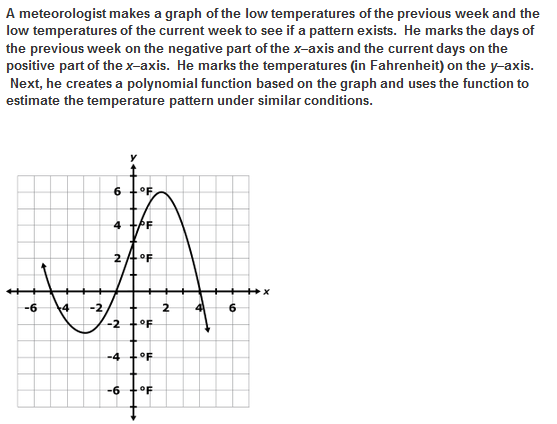 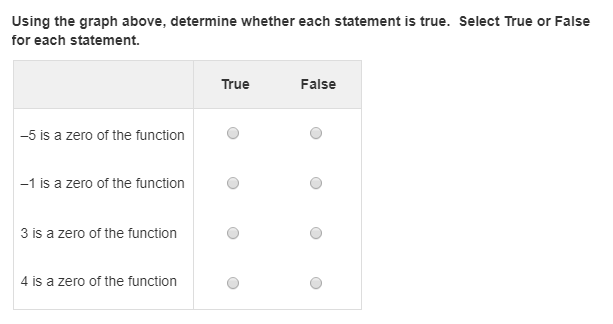 16 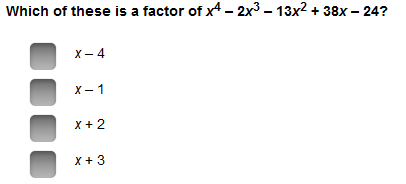 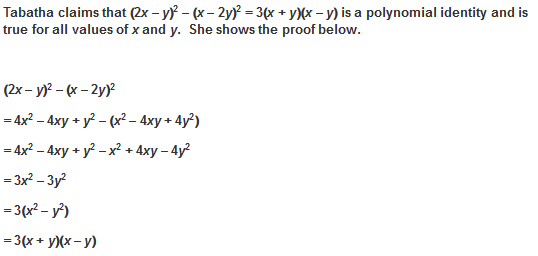 17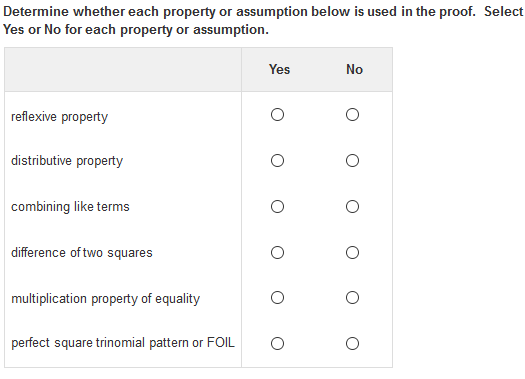 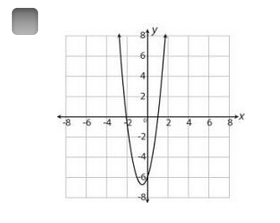 18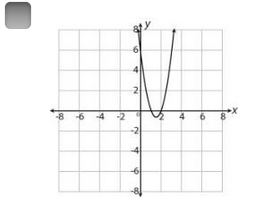 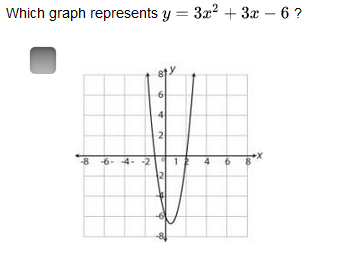 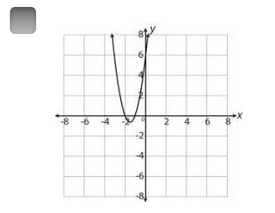 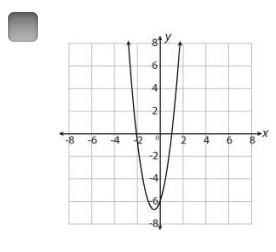 19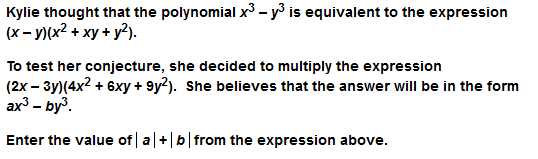 20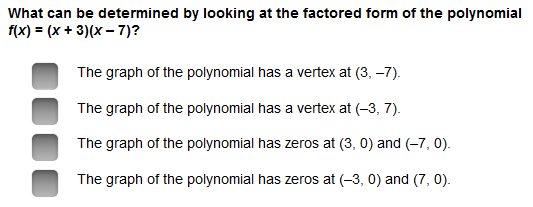 21	22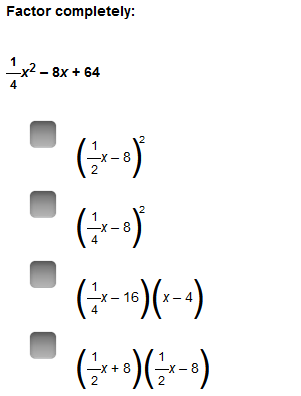 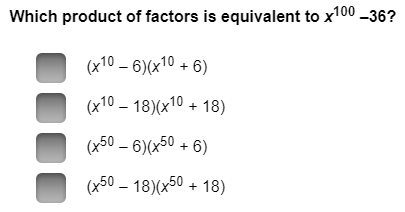 23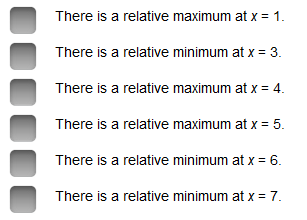 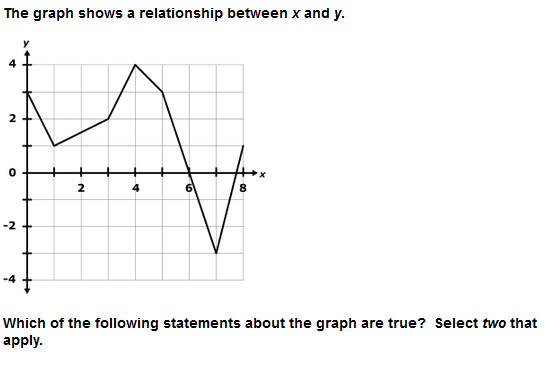 24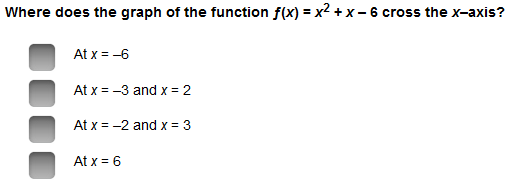 25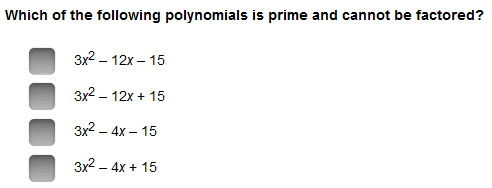 